ROTINA DO TRABALHO PEDAGÓGICO PARA SER REALIZADA EM CASA (MII-A) - Profª LÍDIA> Data: 17/08 à 21/08 de 2020                                         Creche Municipal “Maria Silveira Mattos”Não esqueçam de registrar as atividades com fotos ou vídeos e mandar para a professora.SEGUNDA-FEIRATERÇA-FEIRAQUARTA-FEIRAQUINTA-FEIRASEXTA-FEIRASEXTA-FEIRA**MATERNAL II-A*Hora da história: Os dez sacizinhos. https://www.youtube.com/watch?v=pFcnUPbvQxY(O livro será disponibilizado no grupo)Folclore- Cultura Popular Brasileira * Saci com formas geométricas:Objetivo e Desenvolvimento:Essa atividade desenvolve o raciocínio lógico, a coordenação motora. - Vamos fazer um saci com as formas geométricas.- Faça as formas conforme a imagem abaixo, se não tiver o papel nas cores, peça para a criança pintar, pode ser lápis de cor ou giz de cera.- Mostre o saci para a criança e peça para ela montar, depois peça que cole em uma folha.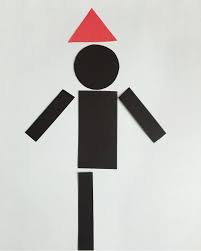 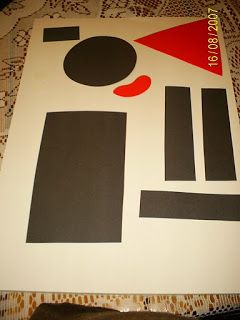 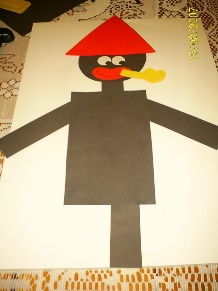 ***MATERNAL II-A*Hora da história: Cabra cega, Turma da Mônica.https://www.youtube.com/watch?v=upT6r2aLgvM (O link será disponibilizado no grupo) Folclore- Cultura Popular Brasileira  *Brincadeiras do folclore brasileiro.▪ Cabra cega.-Objetivo e Desenvolvimento:-Essa atividade desenvolve na criança o equilíbrio, a noção de espaço e estimula todos os sentidos. Vamos adaptar para que pegue objetos. Primeiro pegamos um objeto e lhe dizemos: “Isto é uma bola. Vou deixa-la aqui, em cima do sofá. ”- Vendamos seus olhos. Seguramos sua mãozinha e lhe damos três voltas e soltamos. Então dizemos: “Cabra-cega, pode encontrar a bola que está no sofá?”- Esse é um momento muito divertido, pois podemos trabalhar novos conceitos como direita e esquerda, longe e perto, para frente e para trás, para um lado e para outro… É uma excelente oportunidade para que a criança conheça seu próprio corpo e perceba seus próprios limites, quando lhe falta um dos sentidos.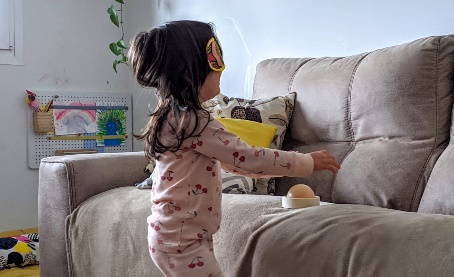 ***MATERNAL II-A*Música: Trava língua – Sapo dentro do saco – Rúbia mesquitahttps://youtu.be/2N1kTgkaC0E (O link será disponibilizado no grupo) Folclore- Cultura Popular Brasileira * O sapo dentro do saco.-Objetivo e Desenvolvimento:- Essa atividade trabalha a fala, a imaginação, a coordenação motora fina.Vamos fazer um sapo com as mãos conforme a imagem abaixo.- A criança vai pintar, pode ser com giz de cera, tinta guache ou lápis de cor.- Coloque o sapo dentro do saco e recite a parlenda com a criança, grave um vídeo e envie para a professora. A parlenda está na sugestão de vídeo de hoje.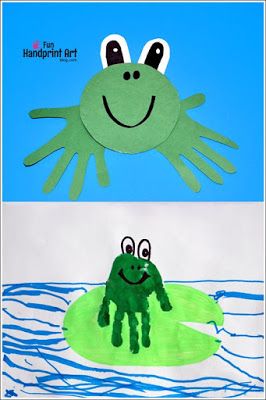 ***MATERNAL II-A* Parlenda : Dentro Fora, gravada pela professora Lídia.(O vídeo será disponibilizado no grupo)***MATERNAL II-A* Parlenda : Dentro Fora, gravada pela professora Lídia.(O vídeo será disponibilizado no grupo)***MATERNAL II-A*Hora da história: A Jacarezinha que mordiahttps://www.youtube.com/watch?v=hQCUCesKPYc(O link será disponibilizado no grupo)Folclore- Cultura Popular Brasileira * Brincadeira com a Parlenda Dentro Fora.-Objetivo e Desenvolvimento:- Esta atividade trabalha a coordenação motora, noção espacial e conceito de dentro e fora.-Assista o vídeo do dia anterior, e vamos brincar.-Chame a mamãe, papai, irmão, vovô, vovó, amiguinho ou quem estiver em casa.-Faça um círculo no chão com giz, tecidos ou meias;-Depois deixe a criança recitar a parlenda e dar início a brincadeira;-Após um tempo troque ela de lugar para que a mesma participe de todas etapas.